Traccia programmaticaCANDIDATO ESPERTO Le motivazioni dell’intervento:Obiettivi generali:Obiettivi specifici:I contenuti Formativi (fornire le indicazioni generali):QUADRO DELLA STRUTTURA PROGETTUALE(Totale ore 6)ELENCARE  FASI, ATTIVITA’, CONTENUTI, CONOSCENZE/ COMPETENZE DA ACQUISIRE, METODOLOGIE Data  ____________________		                                                                                                                      Il CANDIDATO ESPERTO	      ____________________________________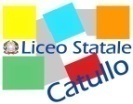 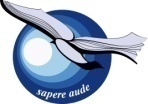 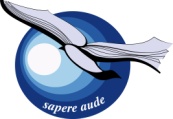 Ministero dell' Istruzione, dell'Università e della RicercaUfficio Scolastico Regionale per il LazioLICEO STATALE  “Gaio Valerio Catullo” Classico -  Linguistico - Scienze UmaneVia Tirso,19 – 00015 Monterotondo(Rm)  06 121127060   Cod. Mecc. RMPC40000T - Codice fiscale 97198860583 rmpc40000t@istruzione.it  -   rmpc40000t@pec.istruzione.itSito web: www.liceocatullo.gov.it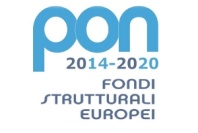 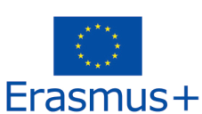 Indicare denominazione del laboratorioLABORATORIO FORMATIVO: Cognome  e Nome:FASEAttività previsteContenutiConoscenze / Competenze specificheStrumenti e Metodologie